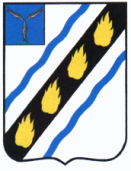 АДМИНИСТРАЦИЯСОВЕТСКОГО МУНИЦИПАЛЬНОГО РАЙОНА САРАТОВСКОЙ ОБЛАСТИПОСТАНОВЛЕНИЕ   от 02.11.2018   №  669р.п. СтепноеО внесении изменений в постановление администрации Степновского муниципального образования от 26.11.2015 № 903          В  соответствии с Федеральным законом от 06.10.2003 № 131-ФЗ  «Об общих принципах организации местного самоуправления в Российской Федерации», руководствуясь Уставом Советского муниципального района, администрация Советского муниципального района ПОСТАНОВЛЯЕТ:          1. Внести в приложение к постановлению администрации Советского муниципального района от 26.11.2015 № 903 «Об утверждении муниципальной программы Развитие физической культуры и спорта на территории Степновского муниципального образования на 2016-2018 годы» (с изменениями от 24.10.2016 № 857 от 29.03.2018 № 156) следующие изменения:1) раздел паспорта «Объемы и источники финансирования» Программы изложить в новой редакции:          2) раздел 3 Программы изложить в новой редакции:          «3. Ресурсное обеспечение программы          Общий объем средств, необходимый для реализации Программы составит 152,7 тыс. рублей (прогнозно), в том числе в 2016 году – 15,7 тыс. рублей;          из них: - средства местного бюджета Степновского муниципального образования – 15,7 тыс. рублей;          в 2017 году – 30 тыс. рублей;из них: - средства местного бюджета Степновского муниципального образования – 30 тыс. рублей;- другие источники (спонсорские средства) – 0 тыс. рублей;в 2018 году – 107,0 тыс. рублей (прогнозно)из них – средства местного бюджета Степновского муниципального образования – 75,0 тыс. рублей;          - другие источники (спонсорские средства прогнозно) – 32,0 тыс. рублей;          Из средств местного бюджета Степновского муниципального образования финансирование осуществляется в пределах утвержденного бюджета на очередной финансовый год по соответствующим отраслям бюджетной сферы.          Объем финансирования Программы из местного бюджета Степновского муниципального образования подлежит ежегодному уточнению»;          3) раздел 7 Программы изложить в новой редакции согласно приложению № 1;          4) приложение к муниципальной программе изложить в новой редакции согласно приложению № 2.  2. Настоящее постановление вступает в силу со дня его официального опубликования в установленном порядке.Глава  Советского муниципального  района                                                                                     С.В. Пименов  Иванова Е.В.5-37-717. Система показателей и индикаторов эффективностиреализации Программы                                                                                                               Приложение № 2 к постановлениюадминистрации Советского муниципального района от 02.11.2018  №  669«Приложение к муниципальной программе   «Развитие физической культуры и спорта на территории Степновского муниципального образования  на 2016-2018 годыПеречень мероприятийпо развитию физической культуры и спорта на территории Степновскогомуниципального образования на 2016-2018 годы     ».Верно:Руководитель  аппарата                                                                                                                И.Е. Григорьева                   Объемы и источники финансирования» Программы- общая потребность в затратах на реализацию Программы составит 152,7 тыс.рублей (прогнозно), в том числе в 2016 году -15,7 тыс.рублей (прогнозно)из них: - средства местного бюджета Степновского муниципального образования – 15,7 тыс. рублей;- другие источники (спонсорские средства прогнозно) – 0 тыс. рублей;в 2017 году – 30 тыс. рублей;из них: - средства местного бюджета Степновского муниципального образования – 30 тыс. рублей;- другие источники (спонсорские средства) – 0 тыс. рублей.в 2018 году – 107,0 тыс. рублей (прогнозно); из них: -  средства местного бюджета Степновского муниципального образования – 75,0 тыс. рублей;- другие источники (спонсорские средства прогнозно) – 32,0 тыс. рублей;- объем финансирования уточняется ежегодно.Основные показатели2017 г.2018 г.2019 г.2019 г.1.Численность детей и подростков, занимающихся в спортивных школах6406506606602.Численность населения, занимающегося физкультурой и спортом31803190320032003.Подготовка спортсменов       
разрядников из числа,         
занимающихся в секциях       
физкультуры   
МАУ «Спортивная школа»2602652702704.Финансирование отрасли из бюджета района (спортивные мероприятия)15,7309797Верно:Руководитель аппарата                                                                                 И.Е. ГригорьеваВерно:Руководитель аппарата                                                                                 И.Е. ГригорьеваВерно:Руководитель аппарата                                                                                 И.Е. ГригорьеваВерно:Руководитель аппарата                                                                                 И.Е. ГригорьеваВерно:Руководитель аппарата                                                                                 И.Е. ГригорьеваПриложение № 1 к постановлению администрации Советского муниципального района № _______ от ____________№ п/пНаименованиемероприятияНаименованиемероприятияИсточникиФинансиро-вания (прогнозно)ИсточникиФинансиро-вания (прогнозно)Срокиспол- ненияСрокиспол- ненияВсего(тыс. руб.) (прог-нозно)Объем  финансирования по годам, тыс. руб. (прогнозно)Объем  финансирования по годам, тыс. руб. (прогнозно)Объем  финансирования по годам, тыс. руб. (прогнозно)Ответственный за выполнение мероприятия№ п/пНаименованиемероприятияНаименованиемероприятияИсточникиФинансиро-вания (прогнозно)ИсточникиФинансиро-вания (прогнозно)Срокиспол- ненияСрокиспол- ненияВсего(тыс. руб.) (прог-нозно)201620172018Ответственный за выполнение мероприятия122334456789Раздел 1. Массовые спортивные праздники, посвященные знаменательным датам и спортинвентарьРаздел 1. Массовые спортивные праздники, посвященные знаменательным датам и спортинвентарьРаздел 1. Массовые спортивные праздники, посвященные знаменательным датам и спортинвентарьРаздел 1. Массовые спортивные праздники, посвященные знаменательным датам и спортинвентарьРаздел 1. Массовые спортивные праздники, посвященные знаменательным датам и спортинвентарьРаздел 1. Массовые спортивные праздники, посвященные знаменательным датам и спортинвентарьРаздел 1. Массовые спортивные праздники, посвященные знаменательным датам и спортинвентарьРаздел 1. Массовые спортивные праздники, посвященные знаменательным датам и спортинвентарьРаздел 1. Массовые спортивные праздники, посвященные знаменательным датам и спортинвентарьРаздел 1. Массовые спортивные праздники, посвященные знаменательным датам и спортинвентарьРаздел 1. Массовые спортивные праздники, посвященные знаменательным датам и спортинвентарьРаздел 1. Массовые спортивные праздники, посвященные знаменательным датам и спортинвентарь1.1.Проведение спортивно-массовых мероприятийПроведение спортивно-массовых мероприятийсредства местного бюджетаСтепновского МОсредства местного бюджетаСтепновского МО2019-202155,715,7040,0Отдел по молодежной политике, физкультуре и спорту и социальным вопросам администрации СМР, МАУ «Спортивная школа»р.п. Степное(по согласованию).1.1.Проведение спортивно-массовых мероприятийПроведение спортивно-массовых мероприятийдругие источникидругие источники2019-202132,00032,0Отдел по молодежной политике, физкультуре и спорту и социальным вопросам администрации СМР, МАУ «Спортивная школа»р.п. Степное(по согласованию).2.2.Приобретение спортивного инвентаря и оборудованияПриобретение спортивного инвентаря и оборудованиясредства местного бюджетаСтепновского МОсредства местного бюджетаСтепновского МО2019-202165,003035,0Отдел по молодежной политике, физкультуре и спорту и социальным вопросам администрации СМР, МАУ «Спортивная школа»р.п. Степное(по согласованию).2.2.Приобретение спортивного инвентаря и оборудованияПриобретение спортивного инвентаря и оборудованиядругие источникидругие источники2019-20210000Отдел по молодежной политике, физкультуре и спорту и социальным вопросам администрации СМР, МАУ «Спортивная школа»р.п. Степное(по согласованию).Итого по разделу 1Итого по разделу 1Итого по разделу 1Итого по разделу 1Итого по разделу 1Итого по разделу 1Итого по разделу 1152,715,730107,0Итого по Программе, в т.ч.Итого по Программе, в т.ч.Итого по Программе, в т.ч.Итого по Программе, в т.ч.Итого по Программе, в т.ч.Итого по Программе, в т.ч.Итого по Программе, в т.ч.152,715,730107,0средства местного бюджета Степновского МОсредства местного бюджета Степновского МОсредства местного бюджета Степновского МОсредства местного бюджета Степновского МОсредства местного бюджета Степновского МОсредства местного бюджета Степновского МОсредства местного бюджета Степновского МО120,715,730107,0другие источникидругие источникидругие источникидругие источникидругие источникидругие источникидругие источники    32,00032,0